T.C.
ESKİŞEHİR VALİLİĞİ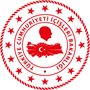 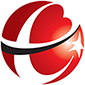 İl Yazı İşleri MüdürlüğüTarih	: 20.10.2023Sayı	: 2023/1Konu	: Sokakta Çalıştırılan, Dilendirilen ve  Dış Çevrenin Olumsuzluklarına Maruz Kalan   Çocukların Korunması HakkındaGENELGE(2023/1)2023/2 sayılı Valilik Genel Emri ve 5442 sayılı İl İdaresi Kanunu’nun 9(ç) ve 11(c) maddelerine istinaden, Eskişehir il sınırları içerisinde; huzur ve güvenliğin, kişi dokunulmazlığının, kamu esenliğinin sağlanması ve sokakta çalıştırılan çocukların genel olarak beden ve ruh sağlıklarının korunması ile suç işlenmesinin önlenmesi amacıyla aşağıdaki tedbirler alınmıştır.AMAÇMadde 1- Yakınları ve çevresindeki kişiler tarafından ihmal ve/veya istismar edilerek, sokakta ekonomik kazanç elde etmek amacıyla çalıştırılarak, dilendirilerek ya da dış çevrenin olumsuzluklarına maruz bırakılarak, başıboşluğa sürüklenen çocuklarımızın; sokağın türlü tehlikelerine maruz kalmalarını engellemek, bedensel, zihinsel, ruhsal, duygusal bütünlüklerinin korunması ve sosyal gelişimlerini sağlıklı bir şekilde sürdürmeleri, topluma yararlı bireyler olarak yetişmelerini sağlayacak koruyucu ve destekleyici tedbirlerin alınması amaçlanmaktadır.KAPSAMMadde 2- Eskişehir ili sınırları içerisinde 18 yaşından küçük, sokakta çalışan, çalıştırılan, dilenen, dilendirilen, dış çevrenin olumsuzluklarına, her türlü sosyal tehlikelere ve kötü alışkanlıklara karşı savunmasız bırakılan ve başıboşluğa sürüklenen, beden, ruh, ahlaki gelişmeleri ve şahsi güvenlikleri tehlike içerisinde bulunan çocukları ve bu çocukları ihmal ve istismar eden gerçek ve tüzel kişileri kapsar.HUKUKİ DAYANAKMadde 3-5442 sayılı İl İdaresi Kanunu’nun;9. Madde (ç)’de; “Kanun, Cumhurbaşkanlığı kararnamesi ve diğer mevzuatın verdiği yetkiyi kullanmak ve bunların yüklediği ödevleri yerine getirmek için valiler genel emirler çıkarabilir ve bunları ilan ederler.”11. Madde (c)’de; “İl sınırları içinde huzur ve güvenliğin, kişi dokunulmazlığının, tasarrufa müteallik emniyetin, kamu esenliğinin sağlanması ve önleyici kolluk yetkisi valinin ödev ve görevlerindendir. Bunları sağlamak için vali gereken karar ve tedbirleri alır.”66. Maddesi’nde; “İl genel kurulu veya idare kurulları yahut en büyük mülkiye amirleri tarafından kanunların verdiği yetkiye istinaden ittihaz ve usulen tebliğ veya ilan olunan karar ve tedbirlerin tatbik ve icrasına muhalefet eden veya müşkülat gösterenler veya riayet etmeyenler, mahallî mülkî amir tarafından Kabahatler Kanununun 32’nci maddesi hükmü uyarınca cezalandırılır. (Ek cümle: 27/3/2015 - 6638/16 md.) “Ancak, kamu düzenini ve güvenliğini veya kişilerin can ve mal emniyetini tehlikeye düşürecek toplumsal olayların baş göstermesi hâlinde vali tarafından kamu düzenini sağlamak amacıyla alınan ve usulüne göre ilan olunan karar ve tedbirlere aykırı davrananlar, üç aydan bir yıla kadar hapis cezasıyla cezalandırılır.”2023/2 sayılı Valilik Genel Emri5237 sayılı Türk Ceza Kanunu’nun: 80, 229, 232. maddeleri5395 sayılı Çocuk Koruma Kanunu’nun 5. maddesi4857 sayılı İş Kanunu’nun 71, 72 ve 73. maddeleri,4250 sayılı İspirto ve İspirtolu İçkiler Kanunu İnhisarı Kanunu’nun 6(3) ve 7(1) maddeleri5326 sayılı Kabahatler Kanunu’nun 32. ve 33. maddeleri222 sayılı İlköğretim ve Eğitim Kanunu’nun 56. maddesiÇocuk ve Genç İşçilerin Çalıştırılma Usul ve Esasları Hakkında YönetmelikGENEL ESASLARKolluk Güçleri/Belediyeler (Zabıta)/Denetim Ekipleri’nin Görevlerine İlişkin Hususlar:Madde 4- 2023/2 sayılı Valilik Genel Emri doğrultusunda sokak, cadde, meydan, park ve bahçeler, gar, otopark, durak, tarihi ve kültürel mekanlar, ibadethaneler, metruk yapılar, inşaatlar, banka ATM’leri, köprü altları ve benzeri yerlerin barınma yeri olarak kullanılmasına hiçbir surette müsaade edilmeyecektir.Madde 5- 2023/2 sayılı Valilik Genel Emri doğrultusunda; 18 yaşın altındaki reşit olmayan çocuklar; tren, otobüs gibi toplu taşıma araçlarında, mezarlıklarda, nikah salonlarında, bar, kulüp, diskotek gibi eğlence mekanlarında, cadde ve sokakların kaldırımlarında veya akan trafik içinde umuma açık yerlerde ve benzeri yerlerde çalıştırılmayacaktır. Yapılacak denetimlerde emre muhalif durumun tespiti halinde çocuk muhafaza altına alınarak düzenlenecek detaylı tutanakla Aile ve Sosyal Hizmetler İl Müdürlüğü bünyesinde görev yapan Çocuk İl Kabul Merkezine teslim edilecektir.Emre Aykırı şekilde; 18 yaşından küçük reşit olmayan çocukları çalıştıran işletmelere 5442 sayılı İl İdaresi Kanunu’nun 66’ncı maddesinden atıfla 5326 sayılı Kabahatler Kanunu’nun 32’nci maddesine istinaden, denetimi yapan ekipçe tutanak düzenlenecek ve idari yaptırım uygulanmak üzere Valiliğe gönderilecektir. Çocuğunu teslim almak üzere Çocuk Kabul Merkezine gelen veli/vasi/bakmakla yükümlü yakına çocuğun bu şekilde çalışmasının emre aykırılık teşkil ettiği ve yasaklandığı, tekrarı halinde işlem yapılacağı yazılı olarak bildirilecek ve eylemin tekrarı halinde veli/vasi/bakmakla yükümlü kişiye de kolluk güçleri/zabıta/denetim ekiplerince tutulan tutanağa istinaden 5326 sayılı Kabahatler Kanunu’nun 32’nci maddesine göre idari yaptırım uygulanacaktır.4857 sayılı İş Kanunu’nun 71, 72, 73’üncü maddelerinde ve bu kanunun 71’inci maddesine istinaden çıkartılan Çocuk ve Genç İşçilerin Çalıştırılma Usul ve Esasları. Hakkında Yönetmelik hükümleri çerçevesinde bir mesleğin ya da sanatın icrasının öğretilmesi ve sektörlere ara eleman yetiştirilmesi kapsamında, 18 yaş altındakilerin istihdam edilmesi genel emre aykırılık teşkil etmez.Madde 6- Kolluk güçleri, belediye zabıta ekipleri veya İl Çocuk Koordinasyon Kurulu bünyesinde kurulan denetim ekipleri tarafından, sokakta çalıştırıldığı, dilendirildiği ya da dış çevrenin olumsuzluklarına maruz bırakıldığı tespit edilen çocuklar; derhal muhafaza altına alınarak ivedilikle Aile ve Sosyal Hizmetler İl Müdürlüğü bünyesinde görev yapan Çocuk İl Kabul Merkezine teslim edilecektir. Bu merkezce veli/vasi/bakmakla yükümlü kişiye, işlemlerin tamamlanmasını müteakip çocuk teslim edilirken bilgilendirme yapılacak; Genel Emre ve meri mevzuata aykırı bu eylemin tekrarlanması halinde muhatap olacakları idari para cezası yaptırımı ve haklarında Cumhuriyet Başsavcılıklarına suç duyurusunda bulunulacağı hususu yazılı olarak tebliğ edilecektir.Madde 7- Veli/vasi/bakmakla yükümlü kişiye tebligatta bulunularak uyarılmasına karşın; ikinci defa çocuğunun sokakta çalıştırıldığı veya dilendirildiğinin tespiti halinde çocuklar gecikmesizin Çocuk İl Kabul Merkezine teslim edilecek ve ebeveynlerden;Çocuğunu dilendirenlere, 5326 sayılı Kabahatler Kanunu’nun “Dilencilik” başlıklı 33’üncü maddesine göre Kolluk Güçleri ya da Zabıta ekiplerince idari para cezası kesilecek, dilencilikten elde edilen paraya el konulacak ve denetimi yapan birime göre Kaymakam ya da Belediye Encümenince bu paraya ilişkin mülkiyetin kamuya geçirilmesi kararı alınacaktır.Çocuğunu sokakta çalıştıran ya da sokağın tehlikelerine maruz bırakanlarla ilgili olarak ise; Kolluk Güçleri, Zabıta ya da Denetim Ekiplerince Genel Emre aykırı davranış nedeniyle 5442 sayılı İl İdaresi Kanunu’nun 66’ncı maddesindeki atıfla 5326 sayılı Kabahatler Kanunu’nun “Emre Aykırı Davranış” başlıklı 32’nci maddesine göre usulüne uygun tutanak düzenlenerek idari yaptırım uygulanmak üzere Valiliğe gönderilecektir.Madde 8-	2023/2 sayılı Valilik Genel Emri ile; yanlarında veli ya da vasisi olsa dahi çocukların; çöplerden ve sokaklardan kâğıt, plastik, cam, metal gibi geri dönüşüm malzemesi toplanması işinde aktif ya da yardım etmek bahanesiyle çalıştırılmaları, bu işi yapan ebeveynlerce yanlarında bulundurulmaları yasaklanmıştır. Bu hususta kolluk güçlerince, zabıta ekiplerince ya da İl Çocuk Koordinasyon Kurulu bünyesinde kurulan Denetim Ekipleri tarafından yapılan denetimlerde, emre aykırı durumun tespiti halinde;Çocuğun ebeveyni ile birlikte çalışırken emre aykırılığın tespit edilmesi halinde; ebeveyne ikazda bulunularak, emre aykırı hareket eyleminin ikinci defa gerçekleşmesi halinde 5442 sayılı İl İdaresi Kanunu’nun 66’ncı maddesinden atıfla 5326 sayılı Kabahatler Kanunu’nun 32’nci maddesine istinaden kendisine idari yaptırım uygulanacağı ayrıca 5237 sayılı Türk Ceza Kanunu’nun Kötü Muamele başlıklı 232’nci maddesine istinaden haklarında Cumhuriyet Başsavcılığına suç duyurusunda bulunulacağı hususu yazılı olarak tebliğ edilecektir. Eylemin tekrarı halinde çocuk, Çocuk İl Kabul Merkezine teslim edilecek ve ebeveyn hakkında Kolluk Güçleri/Zabıta/Denetim Ekiplerince tutulan tutanağa istinaden 5326 sayılı Kabahatler Kanunu’nun 32’nci maddesine göre idari yaptırım uygulanacaktır.Çocuk, yasaklanan işi tek başına yaparken tespit edilmiş ise gerekli işlemler yapılmak üzere vakit geçirmeksizin Çocuk İl Kabul Merkezine teslim edilecektir.Madde 9- Çocuğun; üçüncü kişiler ya da bir suç örgütü tarafından sokakta çalıştırıldığı, dilendirildiği ya da dış çevrenin olumsuzluklarına maruz bırakıldığının tespit edilmesi halinde ise, çocuğun muhafaza altına alınmasını müteakip doğrudan, suçu işleyenler hakkında 5237 sayılı Türk Ceza Kanunu’nun İnsan Ticareti başlıklı 80’inci maddesi; Dilencilik başlıklı 229’uncu maddesinin (2) ve (3) fıkraları ve ilgili diğer ceza madde hükümleri gereğince kolluk güçlerince derhal adli süreç başlatılacak olup Cumhuriyet Başsavcılığı’nın talimatı doğrultusunda hareket edilecektir. Kolluk dışında, Zabıta/Denetim Ekiplerince veya Aile ve Sosyal Hizmetler İl Müdürlüğü’nce bu durumun tespit edilmesi halinde vaziyet, ivedilikle Cumhuriyet Başsavcılığına ya da Kolluk Güçlerine resmi olarak bildirilecektir.Madde 10- 2023/2 sayılı Valilik Genel Emri ile; “Vatandaşlarımızın zorda olana yardım etmek isteğini ve merhamet duygusunu istismar eden kişilerden, bu amaçla çalıştırılan çocuklardan ve engelli bireylerden; vatandaşlarımızca herhangi bir mal veya eşya (kâğıt mendil, yara bandı, çiçek, su vs.) satın alınmasının, dilencilik yapan kişilere, dilendirilen çocuk veya engellilere para verilmesi...” yasaklanmıştır. Bu minvalde;Emre aykırı olarak; mal veya hizmet alan, bu kişilere para veren vatandaşlarımızın kolluk güçleri, belediye zabıta ekipleri, denetim ekipleri tarafından tespit edilmesi halinde kendilerine bilgilendirme yapılacaktır. Bu türden yapılan yardımların çocuklarımızın ve dezavantajlı bireylerimizin mağduriyetine çözüm olmadığı, bilakis bu çocukların ve dezavantajlı bireylerin kötü amaçlarla kullanılmasına katkı sağlayacağı belirtilerek, emre aykırı davranışlarının ikinci defa tespit edilmesi halinde 5442 sayılı İl İdaresi Kanunu’nun 66’ncı maddesinden atıfla 5326 sayılı Kabahatler Kanunu’nun 32’nci maddesine istinaden idari yaptırım uygulanacağı resmi olarak tebliğ edilecektir. Yapılan uyarıyı dikkate almayan kişilerin emre aykırı eyleminin ikinci defa tespit edilmesi halinde detaylı bir şekilde düzenlenen tutanak, idari yaptırım uygulanmak üzere Valiliğe gönderilecektir.Aile ve Sosyal Hizmetler İl Müdürlüğünün Görevlerine İlişkin Hususlar:Madde 11- Sekretaryasını Aile ve Sosyal Hizmetler İl Müdürlüğünün yürüttüğü “Çocuk Koruma Kanununa Göre Verilen Koruyucu ve Destekleyici Tedbir Kararlarının Uygulanması Hakkında Yönetmelik’in 20’nci maddesine göre kurulmuş bulunan İl Çocuk Koordinasyon Kurulunca; “çocukların sokakta çalıştırılması, dilencilikte kullanılması, dış çevrenin olumsuzluklarına maruz bırakılması” hususu dikkatle takip edilecek, bu konuya ilişkin olarak paydaş kurumlarla çalışmalar yapılarak ve üniversitelerimizin bu konuda uzmanlaşmış akademik birimlerinden destek alınarak çocuklara ilişkin bu problemlerin önüne geçilmesi için etkin tedbirler geliştirilecektir. Bu amaçla; sivil toplum kuruluşları, belediye, kamu kurum ve kuruluşları ve üniversiteler ile toplumsal duyarlılık ve farkındalık arttırıcı projeler üretilmesi sağlanacaktır.Madde 12- İl Çocuk Koordinasyon Kurulu bünyesinde, paydaş kurumlardan olan kolluk güçleri ve belediye zabıta personellerinin de içinde olduğu denetim ekipleri kurulacak ve bu ekiplerce alanda mesai mefhumu gözetmeksizin etkin denetimler yapılacaktır.Madde 13- Aile ve Sosyal Hizmetler İl Müdürlüğü bünyesinde 7 gün 24 saat esasına göre görev yapan Çocuk İl Kabul Merkezi; 2023/2 sayılı Valilik Genel Emri ve bu Genelge’de hükme bağlanan “Sokakta Çalıştırılan, Dilendirilen ya da Dış Çevrenin Olumsuzluklarına Maruz Bırakılan Çocuklar”a ilişkin yapılacak tüm çalışmalarda, denetimlerde ve alınacak tedbirlerde etkin ve verimli bir görev üstlenecektir. Kolluk güçleri, belediye zabıta ekipleri veya İl Çocuk Koordinasyon Kurulu bünyesinde kurulan denetim ekipleri tarafından emre aykırı şekilde çalıştırıldığı, dilendirildiği tespit edilen çocuklar; gerekli tedbirlerin alınması ve çocuğun yüksek menfaatinin korunabilmesi için zaman geçirilmeksizin bu merkeze teslim edilecektir. Bu nedenle gerek merkezin fiziki kapasitesinin yeterli seviyede tutulmasına gerekse nitelikli meslek memurlarının istihdamına ilişkin her türlü tedbir Aile ve Sosyal Hizmetler İl Müdürlüğünce gecikmeksizin alınacaktır.Madde 14- Sokakta çalıştırılan, dilendirilen ya da dış çevrenin olumsuzluklarına maruz bırakılan çocuklardan yabancı uyruklu olanların Çocuk İl Kabul Merkezine teslim edilmeleri üzerine, Aile ve Sosyal Hizmetler İl Müdürlüğünce, İl Göç İdaresi Müdürlüğüne bilgi verilecektir. Yabancılara ilişkin mevzuat hükümleri doğrultusunda ilgili çocuk ve ailesi hakkında yasal işlem tesis edilecek ve sonucundan Aile ve Sosyal Hizmetler İl Müdürlüğüne, İl Göç İdaresi Müdürlüğünce bilgi verilecektir.Madde 15- Aile ve Sosyal Hizmetler İl Müdürlüğü uzman meslek memurlarınca gerekli çalışmalar yapılarak 5393 sayılı Çocuk Koruma Kanunu’nun Koruyucu ve Destekleyici Tedbirler başlıklı 5’inci maddesine göre; çocuğun durumuna özel koruyucu tedbirler alınacaktır. Zorunlu eğitim çağında olan çocuklarla ilgili Milli Eğitim Müdürlüklerine bilgi verilecek, ayrıca bu çocukların yapılması gereken aşılarının tamamlanıp tamamlanmadığının tespiti ve genel sağlık durumlarıyla ilgili tedbirlerin alınması için İl Sağlık Müdürlüğü ile irtibata geçilecektir.Madde 16- Çocuk İl Kabul Merkezince, çocuğun teslim edileceği veli/vasi/bakmakla yükümlü olduğu yakınına; çocuğu sokakta çalıştırmayı, dilencilik yaptırmayı ya da sokağın olumsuzluklarına mağdur bırakmayı yasaklayan Valilik Genel Emri, meri mevzuat hükümleri ile ilgili bilgilendirmede bulunularak eylemin tekrarı halinde idari ve adli işlem yapılacağı yazılı olarak tebliğ edilecektir. Uyarıların dikkate alınmaması durumunda ikinci defa, yasaklanan eylemin yapıldığının tespit edilmesi halinde çocukların veli/vasi/bakmakla yükümlü yakınlarına; dilencilik eylemi için 5326 sayılı Kabahatler Kanunu’nun 33’üncü maddeye göre kolluk güçleri/zabıta ekiplerince idari para cezası uygulanacak, sokakta çalıştırma eylemi içinse kolluk güçleri/zabıta/denetim ekiplerince aynı kanununun 32’nci maddesine göre idari yaptırım tutanağı düzenlenerek gereği için Valiliğe gönderilecektir.Madde 17- Çocuk İl Kabul Merkezlerince çocuk teslim edilirken veli/vasi/bakmakla yükümlü kişi yazılı olarak uyarılmasına karşın uyarıları dikkate almayan ve çocuğu tekrar dilendirenlerle ilgili 5237 sayılı Türk Ceza Kanunu’nun 229’uncu maddesine göre, çocuğu tekrar sokakta çalıştıran veya sokağın tehlikelerine maruz bırakanlarla ilgili de aynı kanunun 232’nci maddesine göre Aile ve Sosyal Hizmetler İl Müdürlüğünce ilgili Cumhuriyet Başsavcılığına suç duyurusunda bulunulacaktır.Madde 18- Veli/vasi/bakmakla yükümlü kişilerin ve yasaklanmış olan “dilenenlere para verme ve sokakta çalıştırılan çocuklardan mal ya da hizmet satın alan” bireylerin denetimlerde tespit edilmesi halinde kendilerine resmi olarak tebliğ edilecek bilgilendirme ve uyarı yazısı, temiz ve anlaşılır bir dille ve ilgili hukuki gerekçeleri de içerecek şekilde Aile ve Sosyal Hizmetler İl Müdürlüğünce kaleme alınarak bastırılıp matbu evrak olarak denetim ekiplerine ve Çocuk İl Kabul Merkezine teslim edilecektir.Madde 19- Kolluk güçleri/zabıta/denetim ekiplerince sokakta çalıştırılan, dilendirilen ya da sokağın olumsuzluklarına terkedilen çocuklardan Aile ve Sosyal Hizmetler İl Müdürlüğüne isimleri bildirilenlere ilişkin; il müdürlüğü uzman meslek memurlarından oluşan bir ekip tarafından hane ziyareti gerçekleştirilecek ve ailenin ihtiyaç duyduğu hizmet modeline uygun gerekli çalışmalar yapılacaktır. Ayrıca bu haneler, ekonomik yönden desteklenmek üzere il müdürlüğünce, ilgili kaymakamlık sosyal yardımlaşma ve dayanışma vakıfları ile irtibatlandırılacaklardır.Madde 20- Kolluk güçlerince, zabıta ya da denetim ekiplerince işyerlerinde yapılacak denetimlerde; 4857 sayılı İş Kanunu’nun 71, 72, 73’üncü maddelerinde ve bu kanunun 71’inci maddesine istinaden çıkartılan Çocuk ve Genç İşçilerin Çalıştırılma Usul ve Esasları. Hakkında Yönetmelik hükümlerine aykırı şekilde çocuk işçilerin işletmelerde çalıştırıldığını tespit etmeleri halinde durumu Aile ve Sosyal Hizmetler İl Müdürlüğüne bildirilecek, İl Müdürlüğü de İş Kanunu’na muhalefet nedeniyle İş Teftiş Kurulunca gerekli işlemlerin yapılması için Çalışma Sosyal Güvenlik Bakanlığına ilgili işletmeler hakkında ihbarda bulunacaktır.İl Milli Eğitim Müdürlüğünün Görevlerine İlişkin Hususlar:Madde 21- Bu kapsamda Aile Sosyal Hizmetler İl Müdürlüğünce isimleri bildirilen çocuklardan, eğitim hakkından yoksun kalan ya da kalma riski taşıyanlara yönelik olarak İl Milli Eğitim Müdürlüğünce; zorunlu eğitim çağında olan çocuğunu okula göndermeyen, kayıtlı çocuğunu sene içinde okula devam ettirmeyen ailelerle görüşme yapılacak ve aksine hareket edilmesi halinde uygulanacak yaptırımlara ilişkin bilgilendirmede (tebligat) bulunulacak; çocukların okula devam etmeleri sağlanacaktır. Buna rağmen çocuğunu okula göndermeyenlere 222 sayılı İlköğretim ve Eğitim Kanunu’nun 56’ncı maddesine göre, çocuğun okula devam etmediği her gün için belirlenen tutar kadar, idari para cezası kesilecek ve bu hususta ihmali görülen ailelere 5237 sayılı Türk Ceza Kanunu’nun 232’nci maddesine göre işlem yapılması sağlanacaktır.Madde 22- Halk eğitim merkezlerince, mesleki eğitim ve beceri kazandırma kurslarına bu kapsamda tespit edilen çocukların katılmaları sağlanacaktır. Ayrıca bu çocukların anneleriyle ilgili; sosyal hayata adaptasyonlarını kolaylaştırmak, müspet becerilerini geliştirmek, meslek edinmelerine katkı sağlamak, aile içinde çocuğun konumu ve ebeveynlik bilincini geliştirmek amacıyla sivil toplum kuruluşları, yerel yönetimler ve diğer kuruluşlarla iş birliği içinde eğitici ve geliştirici kurslar açılmasına önem verilecektir.Gençlik ve Spor İl Müdürlüğünün Görevlerine İlişkin Hususlar:Madde 23- Sokakta çalıştırılan, dilendirilen ve dış çevrenin olumsuzluklarına maruz kalan çocukların, sosyalleşmelerine ve toplumsal yaşama uyum sağlamalarına katkı sağlamak gayesiyle; Gençlik ve Spor İl Müdürlüğünce bu çocukları önceleyen, onların pedagojik durumuna uygun, temel spor disiplini ve ahlakını kavrayabilecekleri alanlarda ve branşlarda spor kursları açılacak, çocuklarımızın bu kurslara devamı takip edilecek ve faaliyet çıktıları değerlendirilerek daha verimli kurs programları gerçekleştirilecektir. Bu çalışmalar Aile ve Sosyal Hizmetler İl Müdürlüğü ile iş birliği içinde yürütülecektir.İl Sağlık Müdürlüğünün Görevlerine İlişkin Hususlar:Madde 24- Bu kapsamda Aile ve Sosyal Hizmetler İl Müdürlüğünce isimleri bildirilen çocuklar ve engellilerin bağlı oldukları aile hekimlikleri, İl Sağlık Müdürlüğünce talimatlandırılacak, çocukların yapılması gerekli olan aşılarının tamamlanması sağlanarak genel sağlık tedbirleri alınacaktır. Aile hekimleri bu hususa ilişkin yaptıkları çalışmaları ve madde bağımlısı olduğundan şüphelendikleri çocukların durumlarını düzenli olarak İl Sağlık Müdürlüğüne bildirecektir. İl Müdürlüğünce çocukların madde bağımlılığından kurtarılmasına ilişkin her türlü tedbir alınacaktır.İl Müftülüğünün Görevlerine İlişkin Hususlar:Madde 25- Namaz sonrası özellikle de cuma namazlarından sonra cami etrafında çok sayıda dilenen ya da dilendirilen kişilerin toplandığı, cami cemaatinden para talep ettiği gözlemlenmektedir. Bu nedenle dilencilikle mücadelede din görevlilerimizin konuya duyarlılıkları büyük önem arz etmektedir. Gerek mevzuat gerekse Valilik emri ile bu konuya ilişkin yürütülecek mücadele kapsamında İl Müftülüğünün yapacağı bir planlama ile hutbe, vaaz ve irşat programlarında cemaatin bilgilendirilmesi, bu çalışmada vatandaşlarımızın desteğinin önemi vurgulanarak dilenenlere, dilendirilen çocuklara para verilmesinin, çocuklardan su, mendil, çiçek, yara bandı gibi malzemelerin satın alınmasının Valilik 2023/2 genel emri ile yasaklandığı, emre muhalif hareket edilmesi halinde 5326 sayılı Kabahatler Kanunu’nun 32’nci maddesine göre emre aykırı davranıştan idari para cezası kesileceği belirtilerek bilinçlendirme sağlanmalıdır.Camilerimizde görev yapan din görevlilerimiz camilerin etrafında dilenen, dilendirilen ya da çocuk yaşta çalıştırılanlara ilişkin tespit ve değerlendirmelerini müftülükler aracılığıyla Aile ve Sosyal Hizmetler İl Müdürlüğüne bildireceklerdir. İl Müdürlüğünce gelen bildirimler doğrultusunda genelge hükümlerine göre çalışma başlatılacaktır.Ortak Hükümler:Madde 26- Her kurum/kuruluş çocukların sokakta çalıştırılması, dilendirilmesi ve dış çevrenin olumsuzluklarına maruz bırakılması ile mücadele konusunda, kendi görev ve sorumluluk alanına ilişkin yükümlülüklerini titizlikle yerine getirecektir.Bu kapsamda;Kolluk güçleri, belediyeler ve Çocuk Koordinasyon Kurulu bünyesinde kurulan denetim ekipleri, yapmış oldukları denetimler kapsamında;Hakkında işlem yapılan kişi sayısını,Uygulanan idari yaptırım sayısı ve tutarını,Mülkiyeti kamuya geçirilen dilencilik gelirlerini,İl Milli Eğitim Müdürlüğü;Kaç öğrencinin zorunlu eğitime devam etmediği ve bu çocuklara ilişkin alınan tedbirleri,Halk eğitim merkezleri kanalıyla çocuklara ve kadınlara yönelik açılan kurslar ve yapılan faaliyetleri,İl Göç İdaresi Müdürlüğünce bu kapsamda kaç kişi hakkında işlem yapıldığı,İl Müftülüğünce yapılan çalışmalar ve kaç kişi hakkında bildirimde bulunulduğu,Gençlik ve Spor İl Müdürlüğünce kaç kurs açıldığı ve bu kapsamda kaç öğrencinin kurslara katılım sağladığı,İl Sağlık Müdürlüğünce kaç çocuğun aşılarının tamamlatıldığı ve genel sağlık taramalarının yapıldığı, madde bağımlılığı bulunan çocuklara ilişkin yapılan çalışmalar, her ay düzenli olarak Aile ve Sosyal Hizmetler İl Müdürlüğüne bildirilecek, İl Müdürlüğünce bu bilgiler konsolide edilerek İl Çocuk Koordinasyon Kurulunda görüşülecek, kurulun kanaatini de içeren bir rapor olarak her ayın ilk pazartesi Valilik Makamına sunulmak üzere İl Yazı İşleri Müdürlüğüne teslim edilecektir. Bu çalışma yapılırken kurumların mükerrer veri girmemesine özen gösterilecektir.Madde 27- Bu kararın uygulamasında paydaş olan kurumlar tarafından görevlendirilen personel ile ortak kurulan denetim ekiplerinde görevlendirilenler, görevlerini eksiksiz yerine getirmekle yükümlüdür. Görevini yerine getirmeyen personel ile ilgili çalıştıkları kurumlarca gerekli işlemler yapılacaktır.Madde 28- İlçelerimizde; kurum ve kuruluşlarımızın 2023/2 sayılı Valilik Genel Emri ve bu genelge kapsamında yapacakları çalışmalar bizzat kaymakamlarımızın gözetim, koordinasyon ve denetiminde yürütülecektir.2023/2 sayılı Valilik Genel Emri ve 27 maddeden oluşan iş bu genelge hükümleri çerçevesinde; çocuklarımızın sokaklarda çalıştırılması, dilendirilmesi ve dış çevrenin olumsuzluklarına maruz bırakılması ile mücadele edilmesi kapsamında, ilgili tüm kurum ve kuruluşlarımızca her türlü tedbirin alınması ve çalışmalarda azami titizlik gösterilmesi hususunu;Önemle rica ederim.Hüseyin AKSOYVali